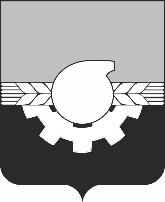 АДМИНИСТРАЦИЯ ГОРОДА КЕМЕРОВОПОСТАНОВЛЕНИЕот 06.12.2021 № 3492О внесении изменений в постановление администрации города Кемерово от 05.06.2015 № 1378 «Об утверждении Порядка разработки, реализации и оценки эффективности муниципальных программ города Кемерово»В соответствии с Федеральным законом от 28.06.2014 № 172-ФЗ                      «О стратегическом планировании в Российской Федерации», статьей 45 Устава города Кемерово1. Внести следующие изменения в постановление администрации города Кемерово от 05.06.2015 № 1378 «Об утверждении Порядка разработки, реализации и оценки эффективности муниципальных программ города Кемерово» (далее - постановление):Пункт 4 постановления изложить в следующей редакции:«4. Контроль за исполнением данного постановления возложить на заместителя Главы города, начальника управления экономического развития Е.В. Терзитскую.».1.2. В пункте 1.1 приложения к постановлению и далее по тексту приложения к постановлению слова «Кемеровская область» заменить словами «Кемеровская область – Кузбасс» в соответствующем падеже.2. Комитету по работе со средствами массовой информации                      (Н.Н. Горбачева) обеспечить официальное опубликование настоящего постановления.3. Контроль за исполнением данного постановления возложить на заместителя Главы города, начальника управления экономического развития Е.В. Терзитскую.Глава города                                                                                     И.В. Середюк